RELAZIONE COLLABORATORE DEL DIRIGENTE SCOLASTICOCONTENUTO DELLA RELAZIONE:COORDINAMENTO DELLE ATTIVITA’ EDUCATIVE E DIDATTICHECOORDINAMENTO DELLE ATTIVITA’ ORGANIZZATIVECURA DELLE RELAZIONI CON IL PERSONALE SCOLASTICO CURA DELLE RELAZIONI CON ENTI ESTERNI E LE FAMIGLIECURA DELLA DOCUMENTAZIONECURA DEGLI AMBIENTI SCOLASTICI E SEGNALAZIONE DI GUASTI/ANOMALIEFORME DI MONITORAGGIO E VERIFICA (se effettuata)CONSIDERAZIONI CONCLUSIVE E PROPOSTE PER IL PROSSIMO ANNO SCOLASTICO AUTOVALUTAZIONE FINALECOORDINAMENTO DELLE ATTIVITA’ EDUCATIVE E DIDATTICHECOORDINAMENTO DELLE ATTIVITA’ ORGANIZZATIVECURA DELLE RELAZIONI CON IL PERSONALE SCOLASTICO (docenti, collaboratori del Ds, fiduciari di plesso, funzioni strumentali, coordinatori commissioni, referenti progetto, Dsga, personale di segreteria, collaboratori scolastici)CURA DELLE RELAZIONI CON ENTI ESTERNI E LE FAMIGLIECURA DELLA DOCUMENTAZIONECURA DEGLI AMBIENTI SCOLASTICI E SEGNALAZIONE DI GUASTI/ANOMALIEFORME DI MONITORAGGIO E VERIFICA (se effettuata)CONSIDERAZIONI CONCLUSIVE E PROPOSTE PER IL PROSSIMO ANNO SCOLASTICO  AUTOVALUTAZIONE FINALE (min. 1 – max. 7)1. Grado di  efficacia delle relazioni avute2. Grado di efficacia degli interventi svolti3. Grado di soddisfazione professionale per la funzione svoltaData, 								IL DOCENTE  COLLABORATORE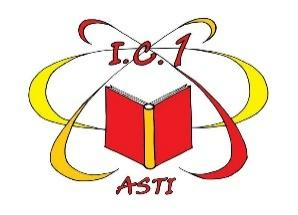 ISTITUTO COMPRENSIVO 1	Via Sardegna, 5 - 14100   ASTI   Tel. 0141- 594315C.F. 92069920053     Cod. mecc. ATIC81800Remail: ATIC81800R@istruzione.gov.it ATIC81800R@pec.istruzione.itwww.istitutocomprensivo1asti.edu.it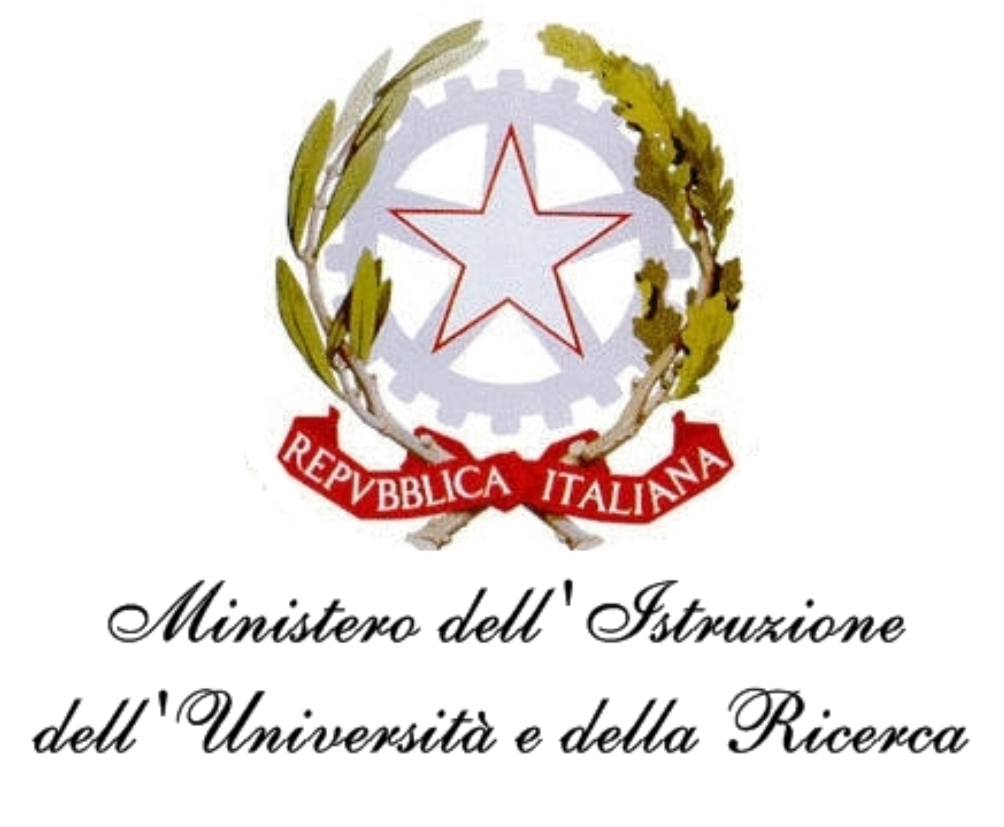 Nominativo del docente designatoFunzione assegnataAnno ScolasticoALLEGATI (registri, firme incontri, verbali….):1. 2.  3.4.NOTE:DATA:                                                                        FIRMA:123456712345671234567